Unit PPL3PC15 (HK84 04)	Prepare, Cook and Finish Complex Bread and Dough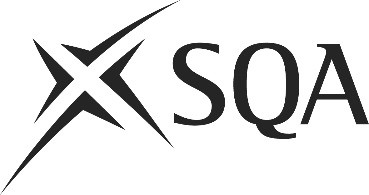 	ProductsI confirm that the evidence detailed in this unit is my own work.I confirm that the candidate has achieved all the requirements of this unit.I confirm that the candidate’s sampled work meets the standards specified for this unit and may be presented for external verification.Unit PPL3PC15 (HK84 04)	Prepare, Cook and Finish Complex Bread and Dough ProductsThis page is intentionally blankUnit PPL3PC15 (HK84 04)	Prepare, Cook and Finish Complex Bread and Dough ProductsUnit PPL3PC15 (HK84 04)	Prepare, Cook and Finish Complex Bread and Dough ProductsUnit PPL3PC15 (HK84 04)	Prepare, Cook and Finish Complex Bread and Dough ProductsUnit PPL3PC15 (HK84 04)	Prepare, Cook and Finish Complex Bread and Dough ProductsSupplementary evidenceCandidate’s nameCandidate’s signatureDateAssessor’s nameAssessor’s signatureDateCountersigning — Assessor’s name(if applicable)Countersigning — Assessor’s signature(if applicable)DateInternal verifier’s nameInternal verifier’s signatureDateCountersigning — Internal verifier’s name(if applicable)Countersigning — Internal verifier’s signature(if applicable)DateExternal Verifier’s initials and date (if sampled)Unit overviewThis unit is about preparing, cooking / baking and finishing complex bread and dough products, for example:tea breadsbriochecroissants/danish pastriesbagelspumpernickelpeshwari naanfocaccia/ciabattasour doughThe unit covers a range of preparation, cooking and baking techniques associated with complex bread and dough products.Sufficiency of evidenceThere must be sufficient evidence to ensure that the candidate can consistently achieve the required standard over a period of time in the workplace or approved realistic working environment.Performance criteriaYou must do:There must be evidence for all Performance Criteria (PC). The assessor must assess PCs 1–8 1-7 by directly observing the candidate’s work.For PC 8, if it is not possible to observe both ‘holding’ and ‘serving’, alternative methods of assessment may be used for one of them (ie either holding or serving) but the assessor must observe the other.PC9 may be assessed by alternative methods if observation is not possible.1	Select the type and quantity of ingredients needed for the product.2	Check the ingredients to make sure they meet quality standards and other requirements.3	Choose the correct tools and equipment to prepare, cook and finish the products.4	Use the tools and equipment correctly when preparing, cooking and finishing the products.5	Prepare and cook the ingredients to meet requirements.6	Ensure the bread and dough product has the correct colour, texture and finish.7	Present the bread and dough product to meet requirements.8	Ensure the bread and dough product is at the correct temperature for holding and serving.9	Store any cooked bread and dough product not for immediate use in line with food safety regulations.Scope/RangeScope/RangeScope/RangeWhat you must cover:What you must cover:What you must cover:All scope/range must be covered. There must be performance evidence, gathered through direct observation by the assessor of the candidate’s work for:All scope/range must be covered. There must be performance evidence, gathered through direct observation by the assessor of the candidate’s work for:All scope/range must be covered. There must be performance evidence, gathered through direct observation by the assessor of the candidate’s work for:all three from:a	enriched doughb	laminated doughc	bread doughnine from:d	weighing or measuringe	sievingf	mixing or kneadingg	provingh	knocking backi	shapingj	laminatingk	foldingl	bakingm	fryingEvidence for the remaining points under ‘what you must cover’ may be assessed through questioning or witness testimony.Evidence for the remaining points under ‘what you must cover’ may be assessed through questioning or witness testimony.Evidence for the remaining points under ‘what you must cover’ may be assessed through questioning or witness testimony.Evidence referenceEvidence descriptionDatePerformance criteriaPerformance criteriaPerformance criteriaPerformance criteriaPerformance criteriaPerformance criteriaPerformance criteriaPerformance criteriaPerformance criteriaScope/RangeScope/RangeScope/RangeScope/RangeScope/RangeScope/RangeScope/RangeScope/RangeScope/RangeScope/RangeScope/RangeScope/RangeScope/RangeEvidence referenceEvidence descriptionDateWhat you must doWhat you must doWhat you must doWhat you must doWhat you must doWhat you must doWhat you must doWhat you must doWhat you must doWhat you must coverWhat you must coverWhat you must coverWhat you must coverWhat you must coverWhat you must coverWhat you must coverWhat you must coverWhat you must coverWhat you must coverWhat you must coverWhat you must coverWhat you must coverEvidence referenceEvidence descriptionDate123456789abcdefghijklmKnowledge and understandingKnowledge and understandingEvidence referenceand dateWhat you must know and understandWhat you must know and understandEvidence referenceand dateFor those knowledge statements that relate to how the candidate should do something, the assessor may be able to infer that the candidate has the necessary knowledge from observing their performance or checking products of their work. In all other cases, evidence of the candidate’s knowledge and understanding must be gathered by alternative methods of assessment (eg oral or written questioning).For those knowledge statements that relate to how the candidate should do something, the assessor may be able to infer that the candidate has the necessary knowledge from observing their performance or checking products of their work. In all other cases, evidence of the candidate’s knowledge and understanding must be gathered by alternative methods of assessment (eg oral or written questioning).Evidence referenceand date1Different types of complex bread and dough products and their characteristics.2How to select the correct type, quality and quantity of ingredients to meet product requirements.3What you should do if there are problems with the ingredients.4What the correct tools and equipment are to carry out the required preparation and cooking methods.5How to carry out each of the preparation and cooking methods according to product requirements.6The quality points relating to prepared fermented dough products.7Why it is important to use the correct tools knives, equipment and techniques when preparing, cooking and finishing products.8The effects of varied temperatures and humidity on the ingredients used.9The storage/holding requirements and ideal conditions for processed dough products and what precautions should be taken when storing dough products.10Common faults in complex bread and dough products and how to minimise and correct them.11The processing methods appropriate to each type of fermented dough product.12Current trends in relation to complex bread and dough products.13The quality points relating to finished complex dough products.14Healthy eating options when preparing, cooking and finishing complex bread and dough products.EvidenceEvidenceDate123456Assessor feedback on completion of the unit